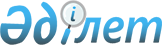 О признании утратившим силу подпункта 1) пункта 1 приказа Министра внутренних дел Республики Казахстан от 26 февраля 2010 года № 90 "Об утверждении Правил государственной регистрации и учета отдельных видов транспортных средств и Правил допуска лиц к экзаменам и выдачи удостоверений на право управления отдельными видами транспортных средств"
					
			Утративший силу
			
			
		
					Приказ Министра внутренних дел Республики Казахстан от 30 сентября 2013 года № 581. Утратил силу приказом Министра внутренних дел Республики Казахстан от 2 декабря 2014 года № 862      Сноска. Утратил силу приказом Министра внутренних дел РК от 02.12.2014 № 862 (вводится в действие по истечении десяти календарных дней после дня его первого официального опубликования).      В соответствии с пунктом 1 статьи 21-1 Закона Республики Казахстан от 14 марта 1998 года «О нормативных правовых актах» ПРИКАЗЫВАЮ:



      1. Признать утратившим силу подпункт 1) пункта 1 приказа Министра внутренних дел Республики Казахстан от 26 февраля 2010 года № 90 «Об утверждении Правил государственной регистрации и учета отдельных видов транспортных средств и Правил допуска лиц к экзаменам и выдачи удостоверений на право управления отдельными видами транспортных средств» (зарегистрированный в Реестре государственной регистрации нормативных правовых актов за № 6103, опубликованный в Бюллетене нормативных правовых актов Республики Казахстан, апрель 2010 года, № 4).



      2. Комитету административной полиции Министерства внутренних дел Республики Казахстан (Лепеха И.В.) в установленном порядке:



      1) направить копию настоящего приказа в Министерство юстиции Республики Казахстан;



      2) обеспечить официальное опубликование настоящего приказа в средствах массовой информации и размещение его на интернет-ресурсе Министерства внутренних дел Республики Казахстан.



      3. Контроль за исполнением настоящего приказа возложить на заместителя министра внутренних дел Республики Казахстан генерал-майора полиции Тургумбаева Е.З.



      4. Настоящий приказ вводится в действие по истечении десяти календарных дней после дня его первого официального опубликования.               Министр

      генерал-лейтенант полиции                  К. КАСЫМОВ
					© 2012. РГП на ПХВ «Институт законодательства и правовой информации Республики Казахстан» Министерства юстиции Республики Казахстан
				